УТВЕРЖДЕНОДиректор ГОБУ НОЦППМС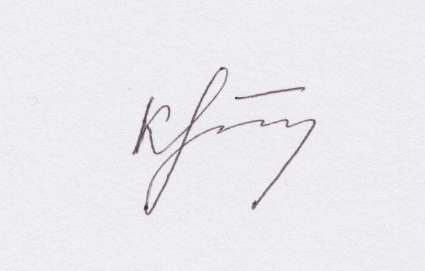 Е.И.КрайневаГрафик работы специалистов государственного областного бюджетного учреждения «Новгородский областной центр психолого-педагогической, медицинской и социальной помощи»на 2018-2019 учебный годФ.И.О., должность специалистаПонедельникВторникСредаЧетвергПятницаСубботаОтдел сопровождения детей раннего и дошкольного возрастаОтдел сопровождения детей раннего и дошкольного возрастаОтдел сопровождения детей раннего и дошкольного возрастаОтдел сопровождения детей раннего и дошкольного возрастаОтдел сопровождения детей раннего и дошкольного возрастаОтдел сопровождения детей раннего и дошкольного возрастаОтдел сопровождения детей раннего и дошкольного возрастаГригорьева Т.В.педагог-психолог08.30 – 16.00Обед 13.00 – 13.3008.30 – 16.00Обед 13.00 – 13.3008.30 – 16.00Обед 13.00 – 13.3008.30 – 16.00Обед 13.00 – 13.3008.30 – 16.00Обед 13.00 – 13.30Александрова И.В.педагог-психолог13.00 – 19.00Обед 17.00 – 17.3009.00 – 15.30Обед 13.00-13.3013.00 – 19.00Обед 17.00 – 1730009.00 – 15.30Обед 13.00-13.3009.00 – 15.30Обед 13.00-13.30Васильева Н.Н., педагог-психолог08.30 – 15.00Обед 13.00 – 13.3009.00 – 16.00Обед 13.00 – 13.3009.00 – 16.00Обед 13.00 – 13.3009.00 – 16.00Обед 13.00 – 13.3010.00 – 17.00Обед 13.00 – 13.30Вихрова И.М.педагог-психолог10.00 – 16.00Обед 13.00 – 14.0010.30 – 17.00Обед 13030 – 14.0010.00 – 16.00Обед 13.00 – 14.0010.00 – 17.00Обед 13.30 – 14.0010.00 – 16.00Обед 13.00 – 14.00Кононова  Н. А.педагог-психолог08.30 – 17.00Обед 13.30 – 14.0010.30 – 18.00Обед 13.30 – 14.0008.30 – 17.00Обед 13.30 – 14.0010.30 – 18.00Обед 13.30 – 14.00Пархомцева И.В.педагог-психолог12.00 – 19.30Обед 13.30 – 14.0008.30 – 16.00Обед 12.30 – 13.0012.00 – 19.30Обед 13.30 – 14.0008.30 – 16.00Обед 12.30 – 13.0008.30 – 16.00Обед 13.00 – 13.30Фомич С.С.педагог-психолог08.30 – 15.00Обед 12.30 – 13.0010.30 – 17.00Обед 12.30 – 13.0008.30 – 15.00Обед 12.30 – 13.0010.30 – 17.00Обед 13.30 – 14.0008.30 – 15.00Обед 12.30 – 13.00Андреева А.Е.учитель-дефектолог14.00 – 18.0014.00 – 18.0014.00 – 18.0014.00 – 18.0014.00 – 18.00Иванова О. И.учитель-дефектолог 09.00 – 13.0014.00 – 18.0009.00 – 13.0014.00 – 18.00 09.00 – 13.00Смирнова Н.Н.учитель-дефектолог08.30 – 12.3008.30 – 12.3008.30 – 12.3008.30 – 12.3008.30 – 12.30Мамаева Н.Г.учитель-дефектолог14.00 – 20.00Обед 18.00 – 18.3009.00 – 14.00Васильева И. Н.учитель-логопед12.40 – 20.00Обед 16.00 – 16.3008.00 – 14.00Обед 13.00 – 13.3012.40 – 20.00 Обед 16.00 – 16.3012.40 – 20.00 Обед 16.00 – 16.3008.00 – 14.00Обед 13.00 – 13.30Дрейгер И. Н.учитель-логопед11.00 – 17.30Обед 13.30 – 14.00 09.00 –  14.0011.00 – 17.30Обед 13.30 – 14.00 09.00 –  14.00 09.00 – 13.30Леликова О.Я. учитель-логопед08.30 – 13.3012.00 – 15.4008.30 – 13.0008.30 – 13.3012.00 – 16.00Малышева Т.А.воспитатель08.30 – 13.3009.00 – 10.3008.30 – 13.3009.00 – 10.3008.30 – 13.00Служба ранней помощиСлужба ранней помощиСлужба ранней помощиСлужба ранней помощиСлужба ранней помощиСлужба ранней помощиСлужба ранней помощиКальжанова А.А.педагог-психолог8.30 – 17.00Обед 13.00 – 13.308.30 – 17.00Обед 13.00 – 13.308.30 –  17.00Обед 13.00 – 13.308.30 – 17.00Обед 13.00 – 13.30Зубрина О. П.учитель-логопед 9.00 – 14.00 9.00 – 15.00Обед 13.00 – 13.30 9.00 – 14.00 9.00 – 14.00 9.00 – 14.00Антонова О.А. учитель-логопед08.00 – 12.0016.30 – 20.3016.00 – 18.00Печкисева О.В.социальный педагог08.30 – 16.30Обед 13.00 – 13.3008.30 – 16.00Обед 13.00 – 13.3008.30 – 16.00Обед 13.00 – 13.3008.30 – 16.30Обед 13.00 – 13.3008.30 – 16.00Обед 13.00 – 13.30Отдел сопровождения детей и подростков школьного возрастаОтдел сопровождения детей и подростков школьного возрастаОтдел сопровождения детей и подростков школьного возрастаОтдел сопровождения детей и подростков школьного возрастаОтдел сопровождения детей и подростков школьного возрастаОтдел сопровождения детей и подростков школьного возрастаОтдел сопровождения детей и подростков школьного возрастаКрайнева И.В.педагог-психолог08.30 – 16.00Обед 13.00- 13.3008.30 – 16.00Обед 13.00- 13.3008.30 – 16.00Обед 13.00- 13.3008.30 – 16.00Обед 13.00- 13.3008.30 – 16.00Обед 13.00- 13.30Алексеева А.С., педагог-психолог08.30 – 15.00Обед 13.00- 13.3008.30 – 15.00Обед 13.00- 13.3008.30 – 15.00Обед 13.00- 13.3008.30 – 15.00Обед 13.00- 13.3010.30 – 17.00Обед 13.00- 13.30Иванова М.Г.педагог-психолог09.00 – 17.00Обед 13.00- 13.3009.00 – 17.00Обед 13.00- 13.3011.00 – 19.00Обед 13.00- 13.3009.00 – 17.00Обед 13.00- 13.3008.30 – 15.00Обед 13.00- 13.30Дмитриева И.А.педагог-психолог 12.30 – 20.00Обед 13.00- 13.3008.30 – 16.00Обед 13.00- 13.3008.30 – 16.00Обед 13.00- 13.3008.30 – 16.00Обед 13.00- 13.3010.30 – 19.00Обед 13.00- 13.30Филиппова Ю.В.педагог-психолог 09.00 – 17.00Обед 13.00- 14.0009.00 – 17.00Обед 13.00- 14.0011.00 – 19.00Обед 13.00- 14.0010.00 – 18.00Обед 13.00- 14.0008.30 – 15.00Обед 13.00- 13.30Нарушевич А.А.педагог-психолог 14.00-17.0013.30-20.00Обед 15.00 -  15.30Отделение сопровождения детей, попавших в сложную жизненную ситуациюОтделение сопровождения детей, попавших в сложную жизненную ситуациюОтделение сопровождения детей, попавших в сложную жизненную ситуациюОтделение сопровождения детей, попавших в сложную жизненную ситуациюОтделение сопровождения детей, попавших в сложную жизненную ситуациюОтделение сопровождения детей, попавших в сложную жизненную ситуациюОтделение сопровождения детей, попавших в сложную жизненную ситуациюСмыслова М.А. педагог-психолог08.30 – 15.00Обед 13.30 – 14.0009.30 – 16.00Обед 13.30 – 14.0008.30 – 15.00Обед 13.30 – 14.0009.30 – 16.00Обед 13.30 – 14.0008.30 – 15.00Обед 13.30 – 14.00Казак Д.М.
педагог-психолог08.30 – 17.00Обед 13.30 – 14.0008.30 – 17.00Обед 13.30 – 14.0011.00 – 19.00Обед 13.30 – 14.0008.30 – 15.00Обед 13.30 – 14.0008.30 – 15.30Обед 13.30 – 14.00Потанина Т.А.социальный педагог08.30 – 16.00Обед 13.00 – 13.3008.30 – 16.00Обед 13.00 – 13.3008.30 – 16.00Обед 13.00 – 13.3008.30 – 17.00Обед 13.00 – 13.3008.30 – 16.00Обед 13.00 – 13.30Рудакова Е.А.педагог-психолог08.30 – 15.00Обед 13.30 – 14.0008.30 – 15.00Обед 13.30 – 14.0011.30 – 18.00Обед 13.30 – 14.0008.30 – 15.00Обед 13.30 – 14.0011.30 – 18.00Обед 13.30 – 14.00Отдел комплексного обследования и методического сопровожденияОтдел комплексного обследования и методического сопровожденияОтдел комплексного обследования и методического сопровожденияОтдел комплексного обследования и методического сопровожденияОтдел комплексного обследования и методического сопровожденияОтдел комплексного обследования и методического сопровожденияОтдел комплексного обследования и методического сопровожденияКляузова М.В.педагог-психолог, методист09.00 – 17.00Обед 13.00 – 13.3009.00 – 16.30Обед 13.00 – 13.3009.00 – 17.00Обед 13.00 – 13.3009.00 – 17.00Обед 13.00 – 13.3009.00 – 16.30Обед 13.00 – 13.30Машникова Л.С.методист 08.30 – 16.30Обед 13.00 – 14.0008.30 – 17.00Обед 13.00 – 14.0008.30 – 16.30Обед 13.00 – 14.0008.30 – 16.30Обед 13.00 – 14.0008.30 – 17.00Обед 13.00 – 14.00Тирон Т.И.учитель-логопед 09.00 – 14.00Москалева Е.В., тьюторпо индивидуальному графику с учетом потребностей обучающихсяпо индивидуальному графику с учетом потребностей обучающихсяпо индивидуальному графику с учетом потребностей обучающихсяпо индивидуальному графику с учетом потребностей обучающихсяпо индивидуальному графику с учетом потребностей обучающихсяПоддубная Н.В., тьюторпо индивидуальному графику с учетом потребностей обучающихсяпо индивидуальному графику с учетом потребностей обучающихсяпо индивидуальному графику с учетом потребностей обучающихсяпо индивидуальному графику с учетом потребностей обучающихсяпо индивидуальному графику с учетом потребностей обучающихсяСеменова Е.П.,тьюторпо индивидуальному графику с учетом потребностей обучающихсяпо индивидуальному графику с учетом потребностей обучающихсяпо индивидуальному графику с учетом потребностей обучающихсяпо индивидуальному графику с учетом потребностей обучающихсяпо индивидуальному графику с учетом потребностей обучающихсяОтдел материально-технического обеспеченияОтдел материально-технического обеспеченияОтдел материально-технического обеспеченияОтдел материально-технического обеспеченияОтдел материально-технического обеспеченияОтдел материально-технического обеспеченияОтдел материально-технического обеспеченияГрачёва Е.В.заместитель директора08.30 – 17.00обед 13.30 – 14.0008.30 – 17.00обед 13.30 – 14.0008.30 – 17.30обед 13.30 – 14.0008.30 – 16.00обед 13.30 – 14.0008.30 – 17.30обед 13.30 – 14.00Зайцева Е.Н., оператор ЭВМ08.30 – 17.00обед 13.00 – 13.3008.30 – 17.00обед 13.00 – 13.3008.30 – 17.00обед 13.00 – 13.3008.30 – 17.00обед 13.00 – 13.3008.30 – 17.00обед 13.00 – 13.30Дынников И.А.техник-программист08.30 – 17.30Обед 13.00 – 14.0008.30 – 17.30Обед 13.00 – 14.0008.30 – 17.30Обед 13.00 – 14.0008.30 – 17.30Обед 13.00 – 14.0008.30 – 17.30Обед 13.00 – 14.00Логунова Н.И., уборщик служебных помещений10.00-19.00обед  14.30 – 15.0010.00-19.00обед  14.30 – 15.0010.00-19.00обед  14.30 – 15.0010.00-19.00обед  14.30 – 15.0010.00-19.00обед  14.30 – 15.00Дыкина И.Ю.администратор08.00 – 16.30обед  13.30 – 14.00технологический перерыв: 10.00-10.1509.30 – 18.00 обед 13.30 – 14.00технологический перерыв: 16.00 – 16.1508.00 – 16.30обед  13.30 – 14.00технологический перерыв: 10.00-10.1509.30 – 18.00 обед 13.30 – 14.00технологический перерыв: 16.00 – 16.1508.00 – 16.30обед  13.30 – 14.00технологический перерыв: 10.00-10.15Иванова С.В.,администратор09.30 – 18.00 обед 13.30 – 14.00технологический перерыв: 16.00 – 16.1508.00 – 16.30обед  13.30 – 14.00технологический перерыв: 10.00-10.1509.30 – 18.00 обед 13.30 – 14.00технологический перерыв: 16.00 – 16.1508.00 – 16.30обед  13.30 – 14.00технологический перерыв: 10.00-10.1509.30 – 18.00 обед 13.30 – 14.00технологический перерыв: 16.00 – 16.15Богданов В.Ю., рабочий по ремонту иобслуживанию здания17.00-21.0017.00-21.0017.00-21.0017.00-21.0017.00-21.00Суслова Л.С.,сторожпо дополнительному графикупо дополнительному графикупо дополнительному графикупо дополнительному графикупо дополнительному графикупо дополнительному графикуИсаченко А.С., сторожпо дополнительному графикупо дополнительному графикупо дополнительному графикупо дополнительному графикупо дополнительному графикупо дополнительному графикуКустова О.В., сторожпо дополнительному графикупо дополнительному графикупо дополнительному графикупо дополнительному графикупо дополнительному графикупо дополнительному графикуФилиал № 2Филиал № 2Филиал № 2Филиал № 2Филиал № 2Филиал № 2Утева С.М.заведующий филиалом08.00 – 17.00Обед 13.00 –  14.0008.00 – 17.00Обед 13.00 –  14.0008.00 – 17.00Обед 13.00 –  14.0008.00 – 17.00Обед 13.00 –  14.0008.00 – 17.00Обед 13.00 –  14.00Иванова С.В.учитель-дефектолог09.00 – 14.30Обед 13.00 – 13.3009.00 – 15.00Обед 12.00 – 12.3008.30 – 14.00Обед 12.00 – 12.3009.00 – 15.00Обед 12.00 – 12.3008.30 – 12.30Мельникова Н.А. учитель-логопед 09.00 – 13.0009.00 – 15.30Обед 12.00 – 12.3011.00 – 15.0009.00 – 15.30Обед 12.00 – 12.30Канайбекова А.Е. педагог-психолог10.30 – 17.00Обед 11.30 – 12.0008.30 – 17.00Обед 12.00 – 12.3008.30 – 17.00Обед 13.00 - 13.3010.30 – 17.00Обед 12.00 – 12.3008.30 – 17.00Обед 12.00 – 12.30Павлова И.В. педагог-психолог09.00 – 17.00Обед 13.00 - 13.3009.00 – 17.00Обед 12.00 – 12.3009.00 – 17.00Обед 12.00 – 12.3009.00 – 17.00Обед 12.00 – 12.30Карпова Е.А. тьютор (совместитель)15.00-16.0014.00-16.0015.00-16.0014.00-16.0015.00-16.00Рыченкова Е.В.тьютор (совместитель)14.00-17.0014.00-17.0013.00-17.0013.00-17.0013.00-17.00Филиал № 3Филиал № 3Филиал № 3Филиал № 3Филиал № 3Филиал № 3Фоменко Н.В.заведующий филиалом08.00 – 17.00Обед 12.00 – 13.0008.00 – 17.00Обед 12.00 – 13.0008.00 – 17.00Обед 12.00 – 13.0008.00 – 17.00Обед 12.00 – 13.0008.00 – 17.00Обед 12.00 – 13.00Данилова Н.М.педагог-психолог08.00 – 16.15Обед 12.00 – 13.0008.00 – 16.15Обед 12.00 – 13.0008.00 – 16.15Обед 12.00 – 13.0008.00 – 16.15Обед 12.00 – 13.0008.00 – 16.00Обед 12.00 – 13.00Никифорова Л.А.учитель-дефектолог09.00 – 15.00Обед 12.00 – 13.0009.00 – 15.30Обед 12.00 – 13.0009.00 – 15.30Обед 12.00 – 13.0008.00 – 14.30Обед 12.00 – 13.0009.00 – 15.30Обед 12.00 – 13.00Никифорова Л.А., воспитатель10.00-12.0010.00-12.0010.00-12.00Алексеева Е.Н.социальный педагог08.00 – 17.00Обед 12.00 – 13.0008.00 – 17.00Обед 12.00 – 13.0008.00 – 17.00Обед 12.00 – 13.0008.00 – 17.00Обед 12.00 – 13.0008.00 – 17.00Обед 12.00 – 13.00Филиал № 4Филиал № 4Филиал № 4Филиал № 4Филиал № 4Филиал № 4Игнатьева О.Н.заведующий филиалом08.00 – 17.00Обед 13.00 – 14.0008.00 – 17.00Обед 13.00 – 14.0008.00 – 17.00Обед 13.00 – 14.0008.00 – 17.00Обед 13.00 – 14.0008.00 – 17.00Обед 13.00 – 14.00Антонова О.В.педагог-психолог08.00 – 17.00Обед 13.00 – 14.0008.00 – 17.00Обед 13.00 – 14.0009.00 – 17.00Обед 13.00 – 14.0014.00-17.0009.00 – 13.00Муковина Л.В.педагог-психолог11.00 – 17.00Обед 13.00 – 14.0011.00 – 17.00Обед 13.00 – 14.0010.00 – 17.00Обед 13.00 – 14.0009.00 – 17.00Обед 13.00 – 14.0009.00 – 17.00Обед 13.00 – 14.00Кузнецова В.В.учитель-логопед 08.00 – 12.0008.00 – 12.0008.00 – 12.0012.00 – 16.0012.00 – 16.00Федорова Н.Н.учитель-дефектолог 08.00 – 12.0008.00 – 12.0008.00 – 12.0008.00 – 12.0012.00 – 16.00Васильева М.А.,социальный педагог 08.00 – 17.00Обед 13.00 – 14.0008.00 – 16.00Обед 13.00 – 14.0008.00 – 16.00Обед 13.00 – 14.0008.00 – 16.00Обед 13.00 – 14.0008.00 – 16.00Обед 13.00 – 14.00Будильникова Г.В.учитель дефектолог09.00 – 15.00Обед 13.00 – 14.0012.00-17.00Обед 13.00 – 14.00Еремеева Э.Ю. учитель-дефектолог09.00 – 15.00Обед 13.00 – 14.00Филиал № 5Филиал № 5Филиал № 5Филиал № 5Филиал № 5Филиал № 5Веселкова Н.А. заведующий филиалом08.00 – 17.00Обед 13.00 –  14.0008.00 – 17.00Обед 13.00 –  14.0008.00 – 17.00Обед 13.00 –  14.0008.00 – 17.00Обед 13.00 –  14.0008.00 – 17.00Обед 13.00 –  14.00Дружинина Н.П.социальный педагог08.00 – 17.00Обед 13.00 –  14.0008.00 – 17.00Обед 13.00 –  14.0008.00 – 17.00Обед 13.00 –  14.0008.00 – 17.00Обед 13.00 –  14.0008.00 – 12.00Галафеева А.П. учитель-логопед-11.00 – 17.00Обед 13.00 –  14.00-11.00 – 17.00.Обед 13.00 –  14.00-Жаданова Л.Г.        педагог-психолог09.00 – 16.00Обед 13.00 –  14.0009.00 – 16.00Обед 13.00 –  14.0009.00 – 16.00Обед 13.00 –  14.0009.00 – 16.00Обед 13.00 –  14.0009.00 – 16.00Обед 13.00 –  14.00Хенкина Ю.Ю.,педагог-психолог09.00 – 16.00Обед 13.00 –  14.0009.00 – 16.00Обед 13.00 –  14.0009.00 – 16.00Обед 13.00 –  14.0009.00 – 16.00Обед 13.00 –  14.0009.00 – 16.00Обед 13.00 –  14.00Иванова С.Л.          учитель-дефектолог 09.00 – 14.0011.00 – 16.009.00 – 14.0011.00 – 16.00-Филиал № 6 Филиал № 6 Филиал № 6 Филиал № 6 Филиал № 6 Филиал № 6 Фенина Ю.С. заведующий филиалом08.30 – 17.30Обед 12.00 – 13.0008.30 – 17.30Обед 12.00 – 13.0008.30 – 17.30Обед 12.00 – 13.0008.30 – 17.30Обед 12.00 – 13.0008.30 – 17.30Обед 12.00 – 13.00Бабаян Н.В.педагог-психолог08.30 – 16.00Обед 12.00 – 12.3008.30 – 16.00Обед 12.00 – 12.3008.30 – 15.00Обед 12.00 – 12.3008.30 – 14.00Обед 12.00 – 12.3008.30 – 14.00Обед 12.00 – 12.30Иванова Л.Л. педагог-психолог08.30 – 16.30Обед 12.00 – 12.3008.30 – 16.00Обед 12.00 – 12.3012.30 – 17.008.30 – 16.00Обед 12.00 – 12.3008.30 – 16.00Обед 12.00 – 12.30Максимова О.В.,учитель-дефектолог08.30 – 14.00Обед 12.30 – 13.0008.30 – 14.00Обед 12.30 – 13.0008.30 – 14.00Обед 12.30 – 13.0008.30 – 14.00Обед 12.30 – 13.0008.30 – 14.00Обед 12.30 – 13.00Мустанина М.В.социальный педагог09.00 – 17.00Обед 12.00 –  13.0008.30 – 17.00Обед 12.00 –  13.0009.00 – 17.00Обед 12.00 –  13.0008.30 – 17.00Обед 12.00 –  13.0009.00 – 17.00Обед 12.00 –  13.00Орлова Е.Н. учитель-логопед11.00-15.0009.00-13.0009.00-13.0009.00-13.0009.00-13.00Орлова Е.Н.,тьютор09.00-10.3013.30-15.0013.30-15.0013.30-15.0013.30-15.00Шкаликова О.Н. учитель-логопед08.30 – 14.00Обед 12.30 – 13.0008.30 – 14.00Обед 12.30 – 13.0008.30 – 14.00Обед 12.30 – 13.0008.30 – 14.00Обед 12.30 – 13.0008.30 – 14.00Обед 12.30 – 13.00